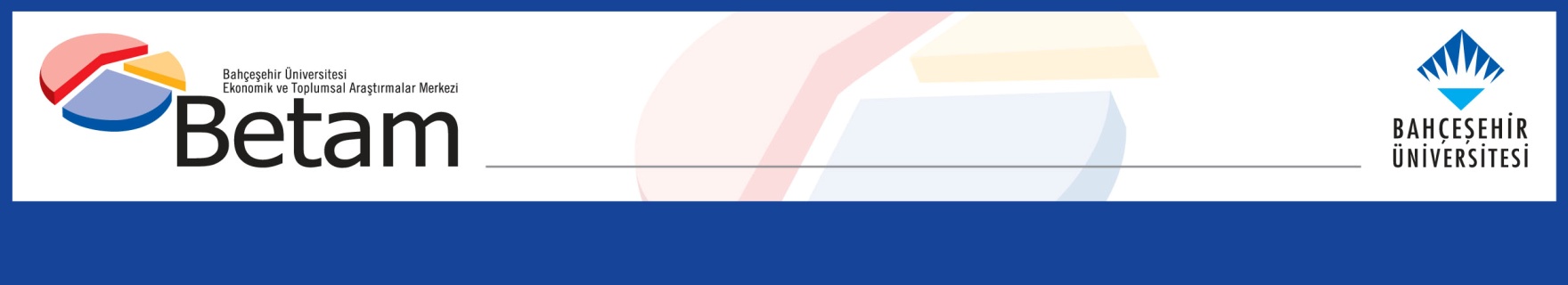 	İŞSİZLİKTEKİ ARTIŞ ENDİŞE VERİCİSeyfettin Gürsel*, Gökçe Uysal Kolaşın  ve Furkan Kavuncu ***Yönetici Özeti Mevsim etkilerinden arındırılmış işgücü verilerine göre tarım dışı işsizlik oranı Ocak 2019 döneminde 0,6 yüzde puan artarak yüzde 15,5’e ulaşmıştır. Kasım 2018’den beri tarım dişi işsizlik oranındaki artış 1,9 yüzde puandır. Bu artış 15 Temmuz 2016 dönemindeki yüzde 1,5 puanlık artışın da üzerine çıkmasıyla endişelendirici bir boyuta gelmiştir. Ocak 2019 döneminde tüm sektörlerde istihdam kayıpları gözlenmektedir. Kasım 2018’den Ocak 2019’a, son üç dönemdeki istihdam kayıpları sanayide 300 bin hizmetlerde ise 150 bine ulaşmıştır. İnşaat sektöründe ise istihdam kayıpları Şubat 2018’den bu yana 520 bine ulaşmıştır. Tarım dışı işgücünün son iki dönemde olduğu gibi bu dönemde de azalmış olmasına rağmen tarım dışında işsiz sayısı 4 milyon 193 bine yükselmiştir. Tarım dışı işsiz sayısı 4 milyon 193 binMevsim etkilerinden arındırılmış verilere göre Ocak 2019 döneminde Aralık 2018 dönemiyle kıyaslandığında tarım dışı işgücü 45 bin azalarak 27 milyon 49 bine gerilerken, tarım dışı istihdam 201 bin azalarak 22 milyon 856 bin kişi olarak kaydedilmiştir (Şekil 1,Tablo 1). Bu gelişmeler sonucunda tarım dışı işsiz sayısı 156 bin kişi artarak 4 milyon 193 bine yükselmiş, tarım dışı işsizlik oranı ise yüzde 15,5’e yükselmiştir. Bu dönemde de Kasım 2018 ve Aralık 2018’de gözlemlendiği gibi tarım dışı işgücünün azaldığı görülmektedir. Tarım dışı işsizliğin buna rağmen 0,6 yüzde puan artmış olması işgücü piyasasın çok zor durumda olduğunun bir kez daha altını çizmektedir. Ocak 2019 döneminin Aralık, Ocak ve Şubat aylarının ortalaması olduğunu, dolayısıyla daha çok 2019 yılının başlarını yansıttığını hatırlatalım. Arka arkaya üç dönemdeki işsizlik artışları rekor diyebileceğimiz bir seviye olan 1,9 yüzde puana erişmiştir. Tarım dışı işsizlikteki bu hızlı artış 15 Temmuz 2016’yı kapsayan üç dönemdeki (Haziran, Temmuz ve Ağustos 2016) toplam 1,5 yüzde puanlık artışın da üzerindedir. Şekil 1 Mevsim etkilerinden arındırılmış tarım dışı işgücü, istihdam ve işsizlik oranı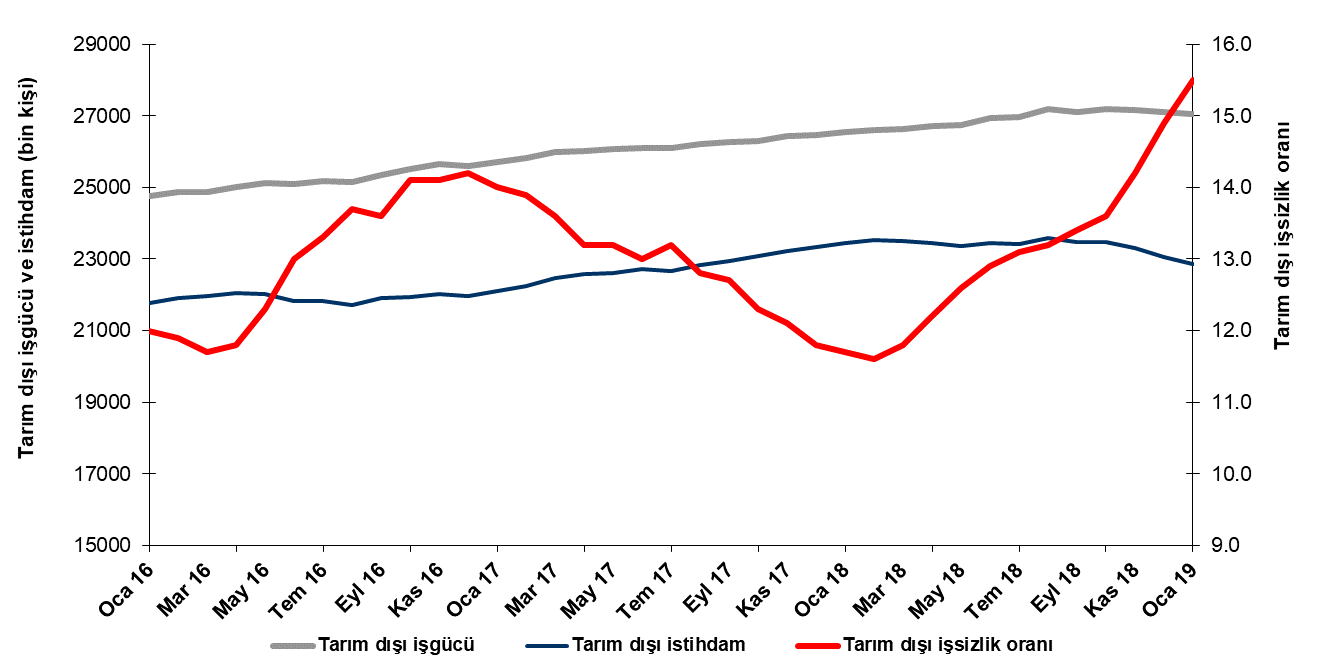 Kaynak: TÜİK, BetamŞubat 2018 döneminde işsizliğin artmasını bekliyoruzBetam tahmin modeli, mevsim etkilerinden arındırılmış tarım dışı işsizliğin 0,4 yüzde puan artışla Ocak 2019 döneminde yüzde 15,3’e yükseleceğini tahmin etmişti. Tarım dışı işsizlik oranı 0,6 puan artarak Ocak 2019 döneminde 15,5 olarak gözlemlenmiştir. Betam tahmin modeli Şubat 2019 döneminde mevsim etkilerinden arındırılmış tarım dışı işsizlik oranının 0,2 yüzde puan artarak yüzde 15,7 seviyesine ulaşacağını öngörmektedir. Tahmin modelinin ayrıntılarına Betam internet sitesinden ulaşılabilir. Tahmin modelinde kullanılan Kariyer.net verilerinden ilan başına başvuru sayısı Şekil 3'de gösterilmektedir. Kariyer.net'in verileri Betam tahmin modelinin girdilerinden biri olmakla birlikte tek etken değildir. Tahminde kullanılan ekonometrik modelde İŞKUR verileri, reel kesim güven endeksi, kapasite kullanım oranı gibi farklı birçok değişken kullanılmaktadır. Şekil 2 Mevsim etkilerinden arındırılmış tarım dışı işsizlik oranı ve ilan başına başvuru sayısı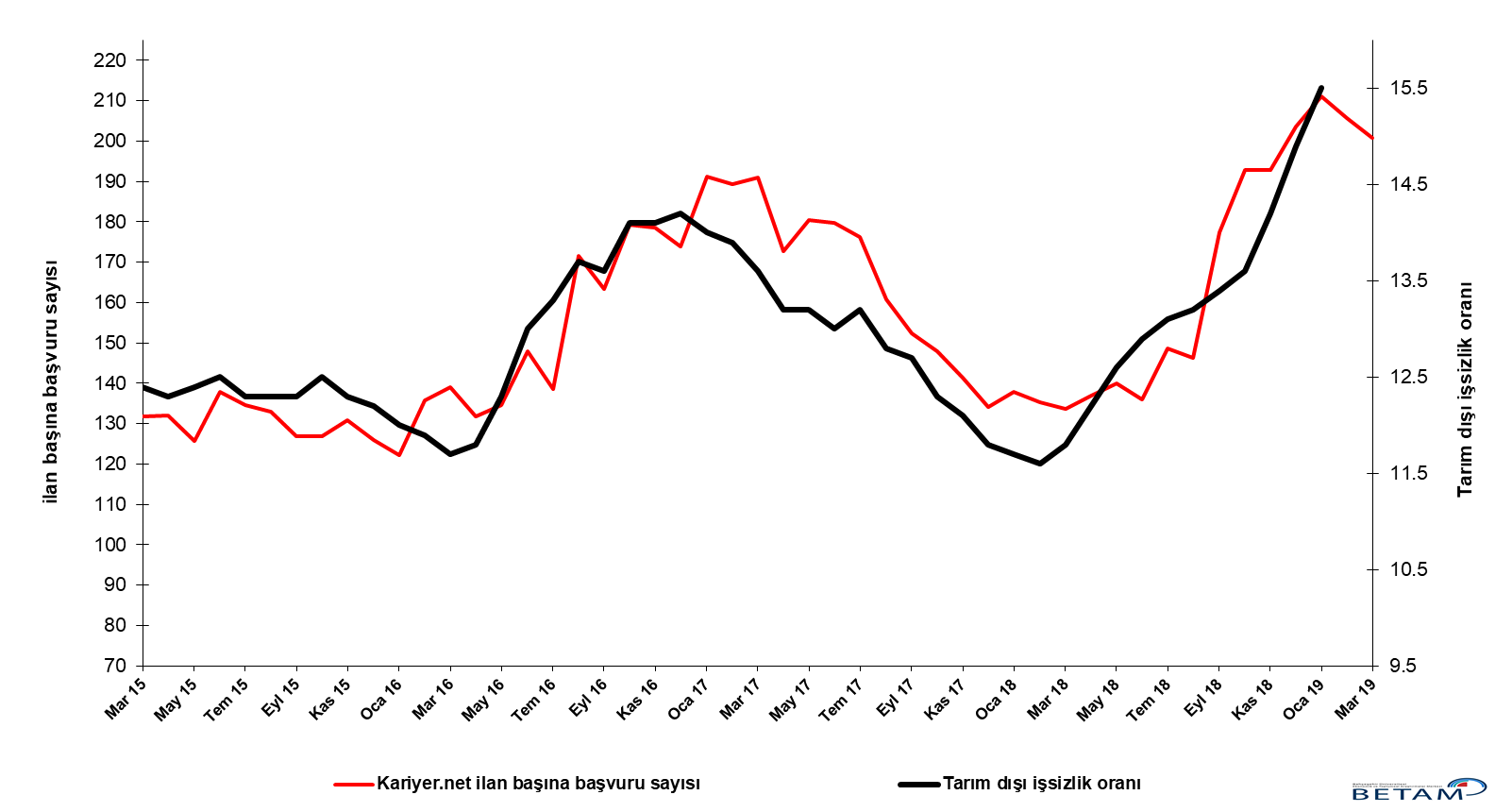 Kaynak: Kariyer.net, TÜİK, BetamTüm sektörlerde güçlü istihdam kayıpları Mevsimsellikten arındırılmış sektörel istihdam verilerine göre Ocak 2019 döneminde Aralık 2018 dönemine kıyasla tüm sektörlerde istihdam belirgin bir şekilde azalmıştır (Şekil 3,Tablo 2). Sanayi istihdamı 82 bin azalırken, hizmetler, tarım ve inşaat sektörlerindeki istihdam kayıpları sırasıyla 76 bin, 22 bin ve 44 bin olmuştur. Sanayide son üç dönemde (Kasım 2018’den Ocak 2019’a) toplam istihdam kayıpları 300 bini geçmiştir (Tablo 2). İnşaattaki istihdam kayıpları neredeyse bir yıldır (Şubat 2018’den beri) aralıksız devam etmektedir. Toplam istihdam kaybı 520 bine ulaşmıştır. Sonuçta bu sektörün istihdamının yaklaşık dörtte birini kaybettiği görülmektedir. Hizmetlerdeki 76 binlik kayıp ise hizmetler sektörü için şaşırtıcı derecede yüksektir. Kasım 2018 dönemindeki 90 binlik kayıptan sonra Aralık 2018’de 14 binlik sınırlı bir istihdam artışı gözlemlemiştik. Son üç dönemde, hizmetler sektöründeki toplam istihdam kaybı 150 bin kişiyi aşmıştır. Şekil 3 Sektörlerin istihdam değişimi (bin kişi) 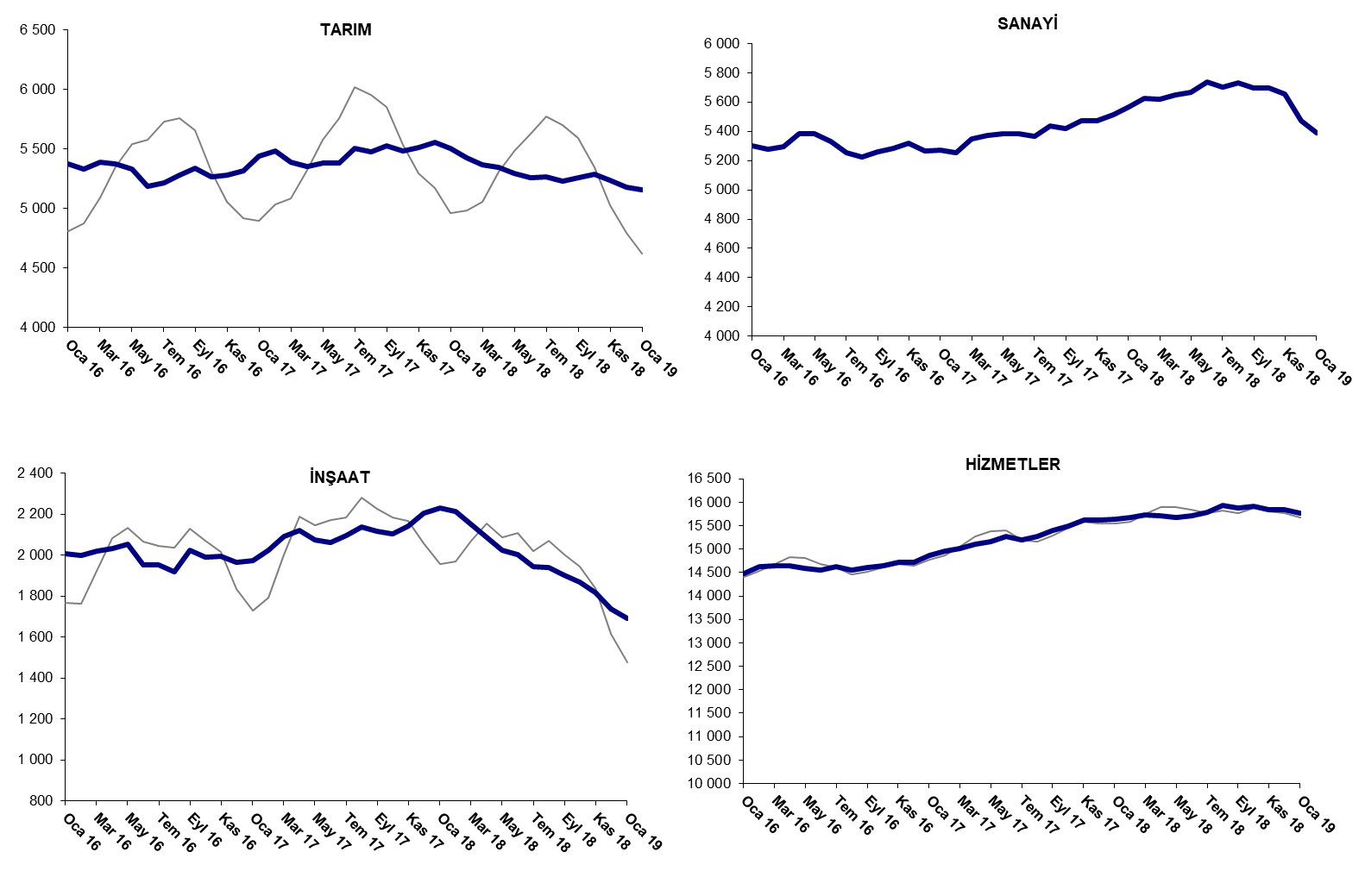              Kaynak: TUİK, BetamTarım dışı istihdam yıllık olarak da düştüOcak 2019 döneminde bir önceki yılın aynı dönemine kıyasla mevsim etkilerinden arındırılmamış tarım dışı işgücü 670 bin (yüzde 2,5) artmış, tarım dışı istihdam 526 bin (yüzde 2,3) azalmıştır (Şekil 4). Yıllık işgücü artışı normal eğiliminde devam etmiştir. Buna karşın tarım dışı istihdam yıllık olarak da gerilemiştir. Bu gelişmelerin sonucunda Ocak 2019 döneminde geçen yılın aynı dönemine kıyasla tarım dışı işsiz sayısı 1 milyon 196 bin kişi artarak 4 milyon 551 bine yükselmiştir. Şekil 4 Tarım dışı işgücü, istihdam ve işsiz sayısında yıllık değişimler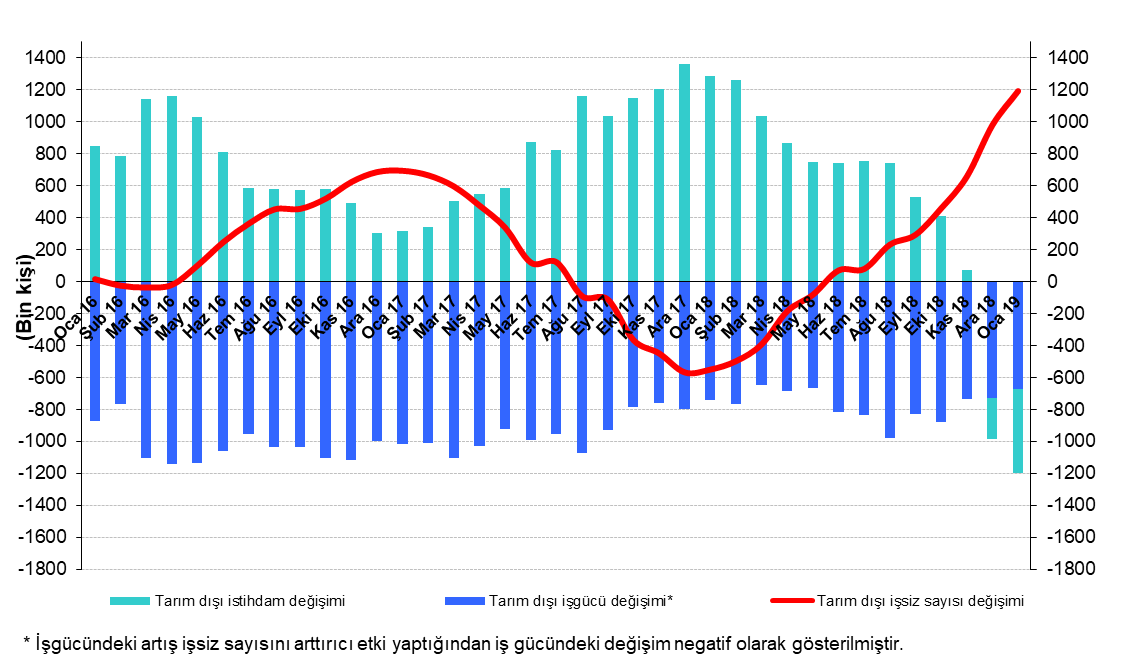 Kaynak: TÜİK, BetamKadınlarda tarım dışı işsizlik oranı yüzde 20’ye ulaştıŞekil 5’te mevsim etkilerinden arındırılmış kadın ve erkek tarım dışı işsizlik oranları verilmektedir. Ocak 2019 döneminde kadınların tarım dışı işsizlik oranı Kasım 2018’e kıyasla 0,9 yüzde puan artarak yüzde 20 erkeklerin işsizlik oranı ise 0,6 yüzde puan artarak yüzde 13,8 olmuştur. Ocak 2019 döneminde Aralık 2018 dönemine kıyasla erkek istihdamında 109 bin gerileme kaydedilmiştir (Tablo 3). Kadınların istihdamındaki 54 binlik azalış ise dikkat çekici düzeydedir. Kasım 2018 döneminde 35 bin azalan kadın istihdamı, daha önce 15 Temmuz 2016 döneminde 38 binlik kayıplar vermişti. Tarım dışı işsizlik oranlarındaki toplumsal cinsiyet farkı Aralık 2018 döneminde 5,9 yüzde puan iken Ocak 2019 döneminde 6,2 yüzde puana yükselmiştir. Şekil 5: Mevsim etkilerinden arındırılmış kadın ve erkek tarım dışı işsizlik oranları (%)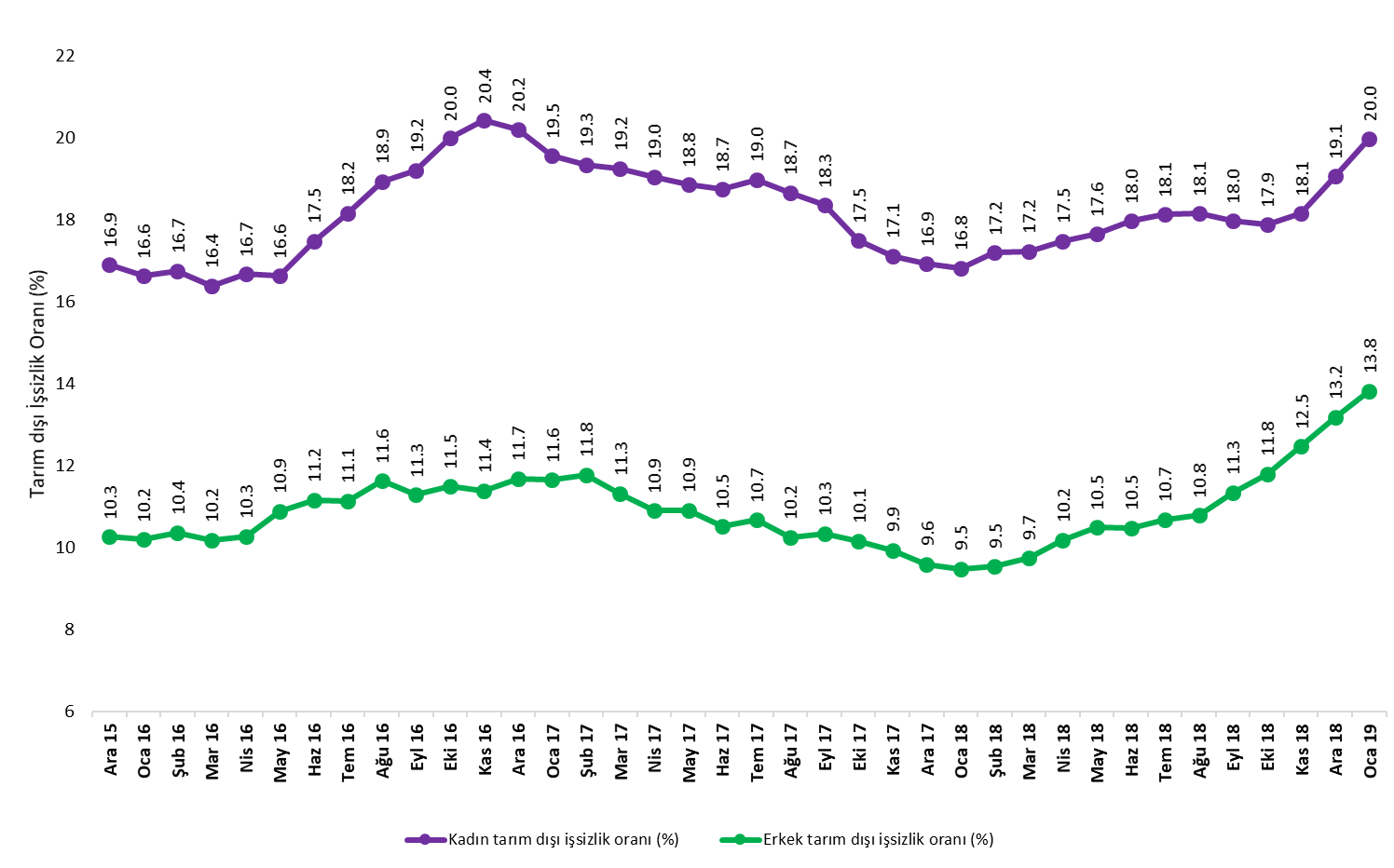 Kaynak: TÜİK, BetamTablo 1 Mevsim etkilerinden arındırılmış tarım dışı işgücü göstergeleri (bin kişi) *Kaynak: TÜİK, BetamTablo 2 Mevsim etkilerinden arındırılmış sektörel istihdam (bin kişi) *Kaynak: TÜİK, BetamTablo 3: Mevsim etkilerinden arındırılmış kadın ve erkek tarım dışı işgücü göstergeleri (bin kişi) Kaynak: TÜİK, Betamİşgücüİstihdamİşsizlikİşsizlik OranıAylık değişimlerAylık değişimlerAylık değişimlerAralık 152464721640300712.2%İşgücüİstihdamİşsizlikOcak 162475321783297012.0%Şubat 162486221903295911.9%108120-12Mart 162487721966291111.7%1563-48Nisan 162501422062295211.8%1379641Mayıs 162512322033309012.3%110-29139Haziran 162510221839326313.0%-21-194173Temmuz 162517921830334913.3%76-985Ağustos 162514621701344513.7%-33-12996Eylül 162534821901344713.6%2022002Ekim 162552621927359914.1%17826152Kasım 162564622030361614.1%12010317Aralık 162558721954363314.2%-59-7617Ocak 172571022111359914.0%123157-34Şubat 172583322242359113.9%122131-9Mart 172599222457353513.6%159215-56Nisan 172602922593343613.2%37136-99Mayıs 172605822618344013.2%29254Haziran 172610122708339313.0%4490-46Temmuz 172610822662344613.2%7-4653Ağustos 172619822845335312.8%90183-93Eylül 172626822932333612.7%7087-17Ekim 172630723071323612.3%39139-100Kasım 172642823230319812.1%121159-38Aralık 172646023338312211.8%33108-75Ocak 182653823433310511.7%7895-17Şubat 182661023523308711.6%7290-18Mart 182663323490314311.8%23-3356Nisan 182671223453325912.2%79-37116Mayıs 182673723368336912.6%25-85110Haziran 182692923455347412.9%19287105Temmuz 182696123429353213.1%32-2658Ağustos 182718723598358913.2%22616957Eylül 182710323471363213.4%-84-12743Ekim 182718223485369713.6%791465Kasım 182716123304385714.2%-21-181160Aralık 182709423057403714.9%-67-247180Ocak 192704922856419315.5%-45-201156TarımSanayiİnşaatHizmetlerAylık değişimlerAylık değişimlerAylık değişimlerAylık değişimlerAralık 1554105311200114328TarımSanayiİnşaatHizmetlerOcak 1653765300200614477Şubat 1653315276199814629-34-115149Mart 165390529520211465059192321Nisan 1653715381203214649-198611-1Mayıs 1653285386205514591-43523-58Haziran 1651855330195214556-143-56-103-35Temmuz 165214525419531462329-76167Ağustos 165280522419171456066-30-36-63Eylül 1653345260202614615543610955Ekim 1652675282199214653-6722-3438Kasım 16527853161994147191134266Aralık 165312526519671472334-51-274Ocak 175440527419751486212898139Şubat 175480525120261496540-2351103Mart 1753885346209215020-92956655Nisan 1753515372212015100-37262880Mayıs 17538153862076151573014-4457Haziran 17538353832061152642-3-15107Temmuz 1755075363209615203124-2035-61Ağustos 1754765437213915269-31744366Eylül 175523542121171539447-16-22125Ekim 1754855470210615495-3849-11101Ağustos 175512547021441561627038121Aralık 17555655142204156214444605Ocak 1855025567223015635-54532614Şubat 1854265627221315683-7660-1748Mart 1853665618215215721-60-9-6138Nisan 1853425650208715716-2432-65-5Mayıs 1852915669202315676-5119-64-40Haziran 1852595737200515713-3268-1837Temmuz 18526357031943157834-34-6270Ağustos 1852265730193815929-3727-5146Eylül 185256569819011587230-32-37-57Ekim 185290569618671592234-2-3450Kasım 1852345656181615832-56-40-51-90Aralık 1851805474173715846-54-182-7914Ocak 1951585392169315770-22-82-44-76Kadın İşgücüKadın İstihdam Kadın İşsizErkek İşgücü Erkek İstihdam Erkek İşsizAralık 1569605784117617670158581812Ocak 1670055841116417704159001803Şubat 1670475867118017744159061838Mart 1670625905115717784159751809Nisan 1671485957119117826159961830Mayıs 1671805987119417960160051955Haziran 1672635994126917886158921995Temmuz 1672775956132117946159471999Ağustos 1673165932138417962158762086Eylül 1673825965141718020159872033Ekim 1674335948148618081160052076Kasım 1674645940152318143160792064Aralık 1674495944150518171160492122Ocak 1774445989145518254161282126Şubat 1775126060145218272161232149Mart 1776176152146518320162482072Nisan 1776056157144818355163561999Mayıs 1776576214144318394163882005Haziran 1776716235143718423164881935Temmuz 1776886229145818444164771967Ağustos 1777226281144118488165941894Eylül 1777726346142618514166011913Ekim 1777836422136118531166501880Kasım 1778326492134018570167261845Aralık 1778796546133318612168271785Ocak 1879176586133118623168581765Şubat 1879566588136718663168841780Mart 1879536583136918689168701819Nisan 1879906595139618720168171904Mayıs 1880276610141618743167791964Haziran 1880756625145018787168191968Temmuz 1880946627146718808168002009Ağustos 1882016713148818849168172032Eylül 1881716704146818856167172138Ekim 1882646787147718878166532224Kasım 1882486752149618886165332353Aralık 1883326745158718895164052490Ocak 1983606690167018908162962612